Human Body SystemsUsing pages 144-174 in your biology book, (especially the table on pgs. 173-174) find the function(s) and the main organ(s) for the following body systems.Additional Organ Systems NotesNervous SystemNerve Cells and Nerve impulses:Axon-Central Nervous System (CNS)-Peripheral Nervous System (PNS)-Nervous System Diseases:Circulatory SystemHeart and Heartbeat: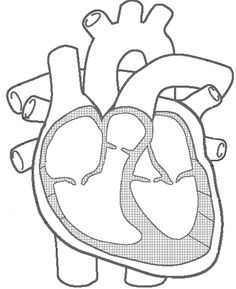 Direction of Blood Flow: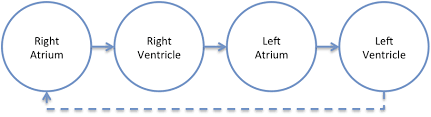 Artery-Vein-Capillary-Circulatory System Diseases:Respiratory SystemHow do we breathe?Bronchi-Alveoli-Respiratory System Diseases:Skeletal SystemJoints:Ball & Socket – Hinge – Sliding – Ligaments-Tendons-Cartilage-Bone Marrow-Skeletal System Diseases:Muscular SystemMuscle Fibers:Tendons - Cardiac Muscle-	Where it is found:Smooth Muscle-	Where it is found:Skeletal Muscle-	Where it is found:Voluntary Muscle-Involuntary Muscle-Muscular System Diseases:SYSTEMFUNCTION(S)MAJOR ORGANSRole in HomeostasisNERVOUSCIRCULATORYRESPIRATORYSKELETALMUSCULARDIGESTIONENDOCRINELYMPHATICEXCRETORYINTEGUMENT-ARYREPRODUC-TIVE